Project NarrativeDescribe the project activities. Explain how project activities enhance HVRSD educational programs, why the project is needed, how the project will be implemented, and expected duration of program benefits.  Provide relevant background including educational research supporting the proposed activities.  Project ImpactProvide details regarding the target audience and how many faculty, staff, students and/or other members of the HVRSD community will benefit from this project. Project AssessmentIdentify how the project will be assessed. Include specifics regarding data collection procedures and data analysis/reporting. Where applicable, provide references to relevant research regarding the appropriateness of the assessment methods used.Proposed BudgetPlease provide an itemized, detailed, budget for this project.  Provide manufacturer or supplier quotes if applicable.Other Budget CommentsProvide any other details regarding your budget request.Project TimelineProvide a detailed timeline for project activities.  Include, as appropriate, project start and stop dates, dates of assessment activities, and dates reports will be filed to HVEF and relevant supervisors.Agreement and SignaturePlease sign and date this request below.  Your signature indicates your agreement to (a) submit a final report to the HVEF & HVRSD and (b) acknowledge HVEF support in all related public materials and communications if funds are approved for this proposal.  Electronic signatures are accepted.Supervisor SignaturePlease obtain your principal’s or area supervisor’s signature (or Program Director’s for non-school based proposals) indicating support and assurance of required resources. If this proposal involves the purchase or installation of technology, please obtain the signature of the Supervisor of Educational Technology.  Electronic signatures are accepted.Submit this proposal to info@hvef.org by the deadline.Name of Applicant (s)Project TitleE-Mail AddressWork PhoneMobile PhoneSupervisor Name & TitleSupervisor Name & TitleHVSRD SchoolCentral HighBear Tavern ElemHopewell ElemAllTimberlane MiddleStony Brook ElemToll GateItem RequestedNo. Of UnitsCost Per UnitTotal CostApplicant’s Name SignatureDateAdministrator Name  Signature DateTech SupervisorSignatureDate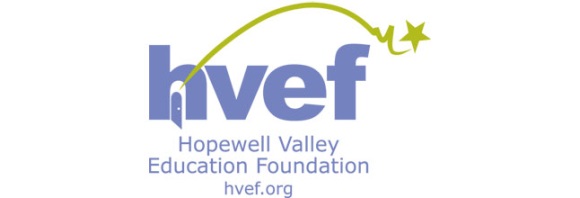 